2018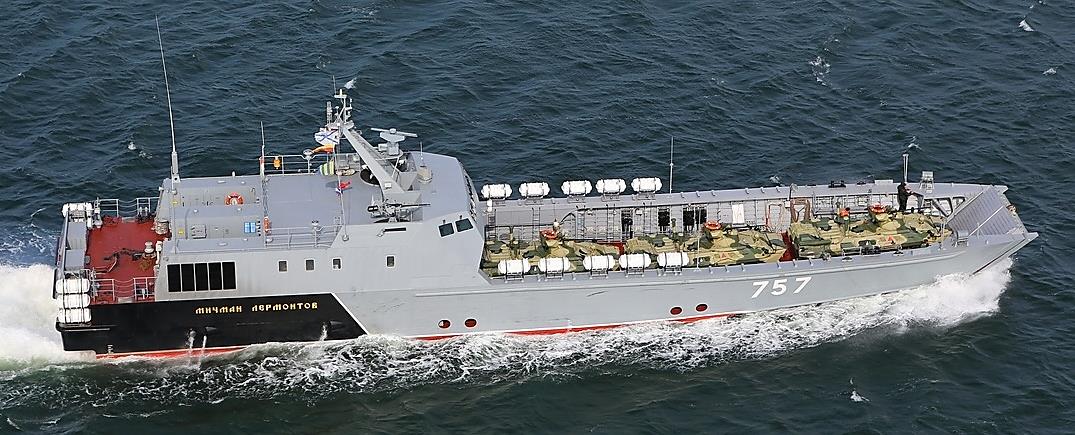 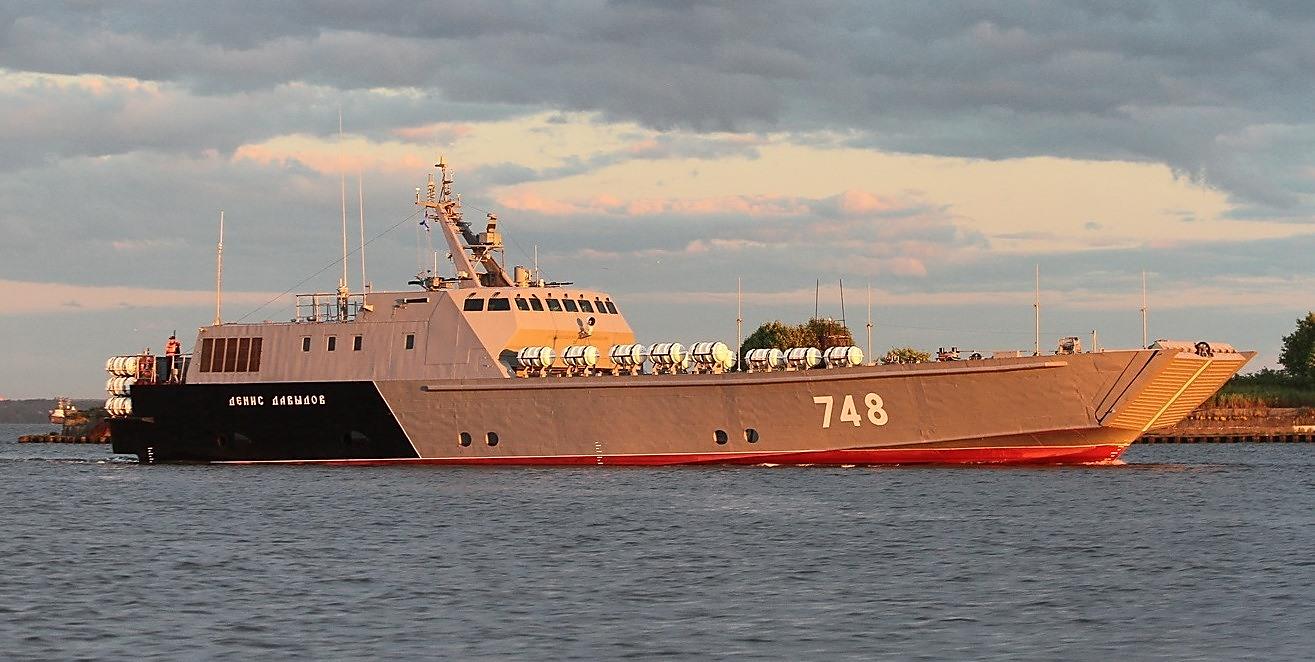 Основные ТТЭ:   Водоизмещение – 140,0 / 280,0 т,   главные размерения – 45,08,62,2 м,  ГЭУ – 210000 л. с., 2 ВФШ, скорость хода – 40,0 / 35,0 уз,  дальность плавания – 500 (35,0) миль, автономность – 1 сутки,  экипаж – 6 человек.  ПЗРК 9К333 "Верба" (4), 21 14,5 мм МТПУ-1 "Жало" (1000), 101 минных сбрасывателей (10 мин или ПНС). Десантная вместимость: 3 ОБТ и 9 чел. / 5 БТР и 50 чел. / 4 БТР и 90 чел. / 140 т груза или другие варианты загрузки в пределах грузоподъемности и габаритов трюма (27,06,8 м) катеров.                                                                                            *  Примечания: на фото - первоначальный бортовой номер. Десантные катера